Return Authorization Request Form	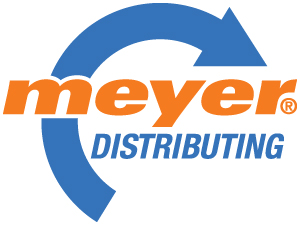 Please complete ALL fields of the RGA Request form to initiate your return and email it to:                            RGASupport@meyerdistributing.com or FAX to 866.922.8427 * Return Authorizations EXPIRE 90 days from issue.* Return Authorizations will ONLY be generated after the product information has been entered into the system. * 3rd Party carriers are UNAUTHORIZED to pickup ANY product without an assigned RA. * Product returned without authorization may be REFUSED for credit processing.** CUSTOMER RESPONSIBILITY STATEMENT ** All product and packaging MUST be inspected at the time of delivery and discrepancies must be reported on the delivery ticket.  In the event that you are not present for the delivery you may contact Returns Support within 48 hrs. of receipt via email or phone.  FAILURE TO REPORT or NOTE issues will result in a DENIED return authorization and any CREDIT will be refused.** NO RETURNS will be allowed on DROP-SHIPS, SPECIAL ORDER ITEMS, ADD TO STOCK ORDERS, DISCONTINUED ITEMS, PAINTED PRODUCTS, and all items systematically designated as non-returnable. Parts resubmitted for return after credit has previously been denied will be disposed of without return to the customer and no credit issued. **RETURN CODE / REASON GRID: (PROVIDE FURTHER DETAILS BELOW)* CONCEALED DAMAGE CLAIMS: PICTURES OF PACKAGING & PRODUCT MUST BE PROVIDEDFor questions please contact Returns Support at: RGASupport@meyerdistributing.com or 800.731.3302Date:         Customer ID:         Customer ID:         Business Name:      Pickup City & State:      Pickup City & State:      Email Address:     Email Address:     Customer Contact:      Customer Contact:      Customer Contact:      Customer Contact:      BBOXED/LABELED INCORRECTLY *REQUIRED - Part #  inside boxBOXED/LABELED INCORRECTLY *REQUIRED - Part #  inside boxBOXED/LABELED INCORRECTLY *REQUIRED - Part #  inside boxCCUSTOMER ORDERED INCORRECTLYCUSTOMER ORDERED INCORRECTLYCUSTOMER ORDERED INCORRECTLYDDAMAGED *REQUIRED – LOCATION of DAMAGEDAMAGED *REQUIRED – LOCATION of DAMAGEDAMAGED *REQUIRED – LOCATION of DAMAGELLOST SALE/CUSTOMER CANCELLEDLOST SALE/CUSTOMER CANCELLEDLOST SALE/CUSTOMER CANCELLEDPPARTS MISSING *REQUIRED -  What is MISSING?PARTS MISSING *REQUIRED -  What is MISSING?PARTS MISSING *REQUIRED -  What is MISSING?SSALES ORDERED INCORRECTLYSALES ORDERED INCORRECTLYSALES ORDERED INCORRECTLYSHSHIPPED INCORRECTLY *REQUIRED - PN SHIPPED/ ORDERED SHIPPED INCORRECTLY *REQUIRED - PN SHIPPED/ ORDERED SHIPPED INCORRECTLY *REQUIRED - PN SHIPPED/ ORDERED FPOOR FIT *REQUIRED – YEAR/MAKE/MODELPOOR FIT *REQUIRED – YEAR/MAKE/MODELPOOR FIT *REQUIRED – YEAR/MAKE/MODELWWARRANTY RETURN *Additional Vendor info may be REQUIREDWARRANTY RETURN *Additional Vendor info may be REQUIREDWARRANTY RETURN *Additional Vendor info may be REQUIRED* Official Returns Policy and additional VENDOR requirements for returns may be found at www.meyerdistributing.com* Official Returns Policy and additional VENDOR requirements for returns may be found at www.meyerdistributing.com* Official Returns Policy and additional VENDOR requirements for returns may be found at www.meyerdistributing.com* Official Returns Policy and additional VENDOR requirements for returns may be found at www.meyerdistributing.com* Official Returns Policy and additional VENDOR requirements for returns may be found at www.meyerdistributing.com* Official Returns Policy and additional VENDOR requirements for returns may be found at www.meyerdistributing.com* Official Returns Policy and additional VENDOR requirements for returns may be found at www.meyerdistributing.com* Official Returns Policy and additional VENDOR requirements for returns may be found at www.meyerdistributing.com* Official Returns Policy and additional VENDOR requirements for returns may be found at www.meyerdistributing.comFUEL/TRANSFER TANK RETURN? (CHECK ONE)FUEL/TRANSFER TANK RETURN? (CHECK ONE)TANK USED, Fuel / Hazardous Material is or was InsideTANK USED, Fuel / Hazardous Material is or was InsideTANK USED, Fuel / Hazardous Material is or was InsideTANK UNUSED, NEVER Contained ANY Hazardous MaterialTANK UNUSED, NEVER Contained ANY Hazardous Material* ANY TANKS filled with OR previously containing FUEL/HAZARDOUS MATERIALS may NOT be returned via Meyer Distributing - VENDOR will facilitate warranty disposition. * Any RETURNED Tank found to have contained such materials will VOID CREDIT* ANY TANKS filled with OR previously containing FUEL/HAZARDOUS MATERIALS may NOT be returned via Meyer Distributing - VENDOR will facilitate warranty disposition. * Any RETURNED Tank found to have contained such materials will VOID CREDIT* ANY TANKS filled with OR previously containing FUEL/HAZARDOUS MATERIALS may NOT be returned via Meyer Distributing - VENDOR will facilitate warranty disposition. * Any RETURNED Tank found to have contained such materials will VOID CREDIT* ANY TANKS filled with OR previously containing FUEL/HAZARDOUS MATERIALS may NOT be returned via Meyer Distributing - VENDOR will facilitate warranty disposition. * Any RETURNED Tank found to have contained such materials will VOID CREDIT* ANY TANKS filled with OR previously containing FUEL/HAZARDOUS MATERIALS may NOT be returned via Meyer Distributing - VENDOR will facilitate warranty disposition. * Any RETURNED Tank found to have contained such materials will VOID CREDIT* ANY TANKS filled with OR previously containing FUEL/HAZARDOUS MATERIALS may NOT be returned via Meyer Distributing - VENDOR will facilitate warranty disposition. * Any RETURNED Tank found to have contained such materials will VOID CREDIT* ANY TANKS filled with OR previously containing FUEL/HAZARDOUS MATERIALS may NOT be returned via Meyer Distributing - VENDOR will facilitate warranty disposition. * Any RETURNED Tank found to have contained such materials will VOID CREDIT* ANY TANKS filled with OR previously containing FUEL/HAZARDOUS MATERIALS may NOT be returned via Meyer Distributing - VENDOR will facilitate warranty disposition. * Any RETURNED Tank found to have contained such materials will VOID CREDIT* ANY TANKS filled with OR previously containing FUEL/HAZARDOUS MATERIALS may NOT be returned via Meyer Distributing - VENDOR will facilitate warranty disposition. * Any RETURNED Tank found to have contained such materials will VOID CREDITVendor NamePart #QtyOrder or Invoice #ReturnCodeBox Opened?(Yes/No)Vendor RMASerial / Lot #Return Details:     Return Details:     Return Details:     Return Details:     Return Details:     Return Details:     Return Details:     Return Details:     Return Details:     Return Details:     Return Details:     Return Details:     Return Details:     Return Details:     Return Details:     Return Details:     Return Details:     Return Details:     Return Details:     Return Details:     Return Details:     Return Details:     Return Details:     Return Details:     Return Details:     Return Details:     Return Details:     Return Details:     Return Details:     Return Details:     Restocking Fees: A handling / restock fee will be deducted from the original purchase price if your 12 month rolling average returns to gross purchases rate for Good/Resalable Product is greater than 6%. Meyer Distributing will enforce a 30% restocking fee on any items returned to honor a past due balance regardless of this ratio. 